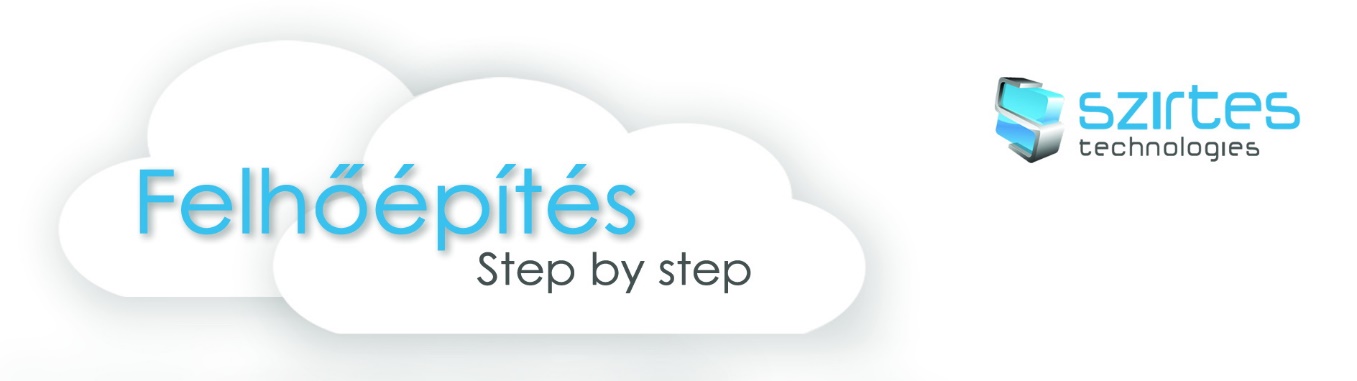 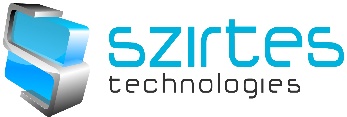 TechNet, 2015. április 1.Cégnév:Cégnév:Cégnév:Cégnév:Cégnév:Név:Beosztás:Beosztás:Beosztás:Beosztás:Telefonszám:E-mail:E-mail:E-mail:E-mail:Melyik kedvezményre jogosult (sikeres dobás eredménye)?Az 50%-os tanfolyami kedvezményre                                                          A kedvezményes vizsgáraMelyik kedvezményre jogosult (sikeres dobás eredménye)?Az 50%-os tanfolyami kedvezményre                                                          A kedvezményes vizsgáraMelyik kedvezményre jogosult (sikeres dobás eredménye)?Az 50%-os tanfolyami kedvezményre                                                          A kedvezményes vizsgáraMelyik kedvezményre jogosult (sikeres dobás eredménye)?Az 50%-os tanfolyami kedvezményre                                                          A kedvezményes vizsgáraMelyik kedvezményre jogosult (sikeres dobás eredménye)?Az 50%-os tanfolyami kedvezményre                                                          A kedvezményes vizsgáraAz akcióban résztvevő képzések/hozzájuk kapcsolódó vizsgák közül melyiket szeretné?Az akcióban résztvevő képzések/hozzájuk kapcsolódó vizsgák közül melyiket szeretné?Az akcióban résztvevő képzések/hozzájuk kapcsolódó vizsgák közül melyiket szeretné?Az akcióban résztvevő képzések/hozzájuk kapcsolódó vizsgák közül melyiket szeretné?Az akcióban résztvevő képzések/hozzájuk kapcsolódó vizsgák közül melyiket szeretné?Cégük mikor vált legközelebb új termékre? (Húzza alá a megfelelő választ!)3 hónap múlvafél év múlvaegy éven belüljövőreEgyéb:Melyik termék bevezetését tervezik a jövőben?…………………………………………………………………………………………………………………………………….…………………………………………………………………………………………………………………………………….…………………………………………………………………………………………………………………………………….Melyik termék bevezetését tervezik a jövőben?…………………………………………………………………………………………………………………………………….…………………………………………………………………………………………………………………………………….…………………………………………………………………………………………………………………………………….Melyik termék bevezetését tervezik a jövőben?…………………………………………………………………………………………………………………………………….…………………………………………………………………………………………………………………………………….…………………………………………………………………………………………………………………………………….Melyik termék bevezetését tervezik a jövőben?…………………………………………………………………………………………………………………………………….…………………………………………………………………………………………………………………………………….…………………………………………………………………………………………………………………………………….Cégüknek szüksége lenne-e tanácsadásra, támogatásra vagy az új termékek bevezetése során a külső segítségre? (Cégünk büszke arra, hogy oktatóink nem csak tanítják, hanem gyakorlatban is használják tudásukat. Igény esetén, ezeken a területeken is segítségére lehetünk.)Igen                                           NemCégüknek szüksége lenne-e tanácsadásra, támogatásra vagy az új termékek bevezetése során a külső segítségre? (Cégünk büszke arra, hogy oktatóink nem csak tanítják, hanem gyakorlatban is használják tudásukat. Igény esetén, ezeken a területeken is segítségére lehetünk.)Igen                                           NemCégüknek szüksége lenne-e tanácsadásra, támogatásra vagy az új termékek bevezetése során a külső segítségre? (Cégünk büszke arra, hogy oktatóink nem csak tanítják, hanem gyakorlatban is használják tudásukat. Igény esetén, ezeken a területeken is segítségére lehetünk.)Igen                                           NemCégüknek szüksége lenne-e tanácsadásra, támogatásra vagy az új termékek bevezetése során a külső segítségre? (Cégünk büszke arra, hogy oktatóink nem csak tanítják, hanem gyakorlatban is használják tudásukat. Igény esetén, ezeken a területeken is segítségére lehetünk.)Igen                                           NemCégüknek szüksége lenne-e tanácsadásra, támogatásra vagy az új termékek bevezetése során a külső segítségre? (Cégünk büszke arra, hogy oktatóink nem csak tanítják, hanem gyakorlatban is használják tudásukat. Igény esetén, ezeken a területeken is segítségére lehetünk.)Igen                                           NemMilyen további képzésen venne még részt szívesen?Milyen további képzésen venne még részt szívesen?Milyen további képzésen venne még részt szívesen?Milyen további képzésen venne még részt szívesen?Milyen további képzésen venne még részt szívesen?Cége rendelkezik Microsoft SA Voucher-rel?            Igen                                           NemCége rendelkezik Microsoft SA Voucher-rel?            Igen                                           NemHa igen, hány darab Microsoft SA Voucherrel rendelkeznek?………………………………………………………………Ha igen, hány darab Microsoft SA Voucherrel rendelkeznek?………………………………………………………………Ha igen, hány darab Microsoft SA Voucherrel rendelkeznek?………………………………………………………………Szeretne feliratkozni hírlevelünkre?Igen                                           NemSzeretne feliratkozni hírlevelünkre?Igen                                           NemSzeretne feliratkozni hírlevelünkre?Igen                                           NemSzeretne feliratkozni hírlevelünkre?Igen                                           NemSzeretne feliratkozni hírlevelünkre?Igen                                           NemKövessen nyomon minket facebook oldalunkon!Kövessen nyomon minket facebook oldalunkon!Kövessen nyomon minket facebook oldalunkon!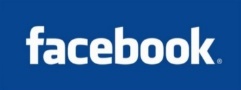 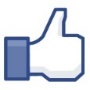 